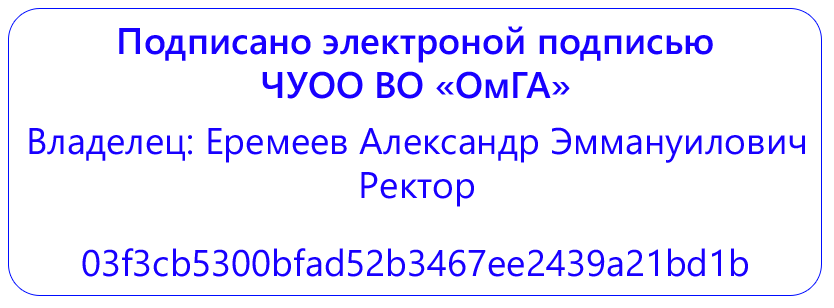 Частное учреждение образовательная организация высшего образования «Омская гуманитарная академия»(ЧУОО ВО «ОмГА»)ОБЩАЯ ХАРАКТЕРИСТИКА ОсновнОЙ профессиональнОЙобразовательнОЙ программЫУровень высшего образования
МагистратураНаправление подготовки: 44.04.02 Психолого-педагогическое образование
Направленность (профиль) программы: «Управление дошкольным образованием»
Омск, 2022Основная профессиональная образовательная программа по направлению подготовки: 44.04.02 Психолого-педагогическое образование,  направленность (профиль) программы: «Управление дошкольным образованием» рассмотрена и утверждена на заседании кафедры от  28 марта 2022 г., протокол № 8Заведующий кафедрой ППиСР д.п.н., профессор, ____________ Лопанова Е.В.СодержаниеРаздел 1. ОБЩИЕ ПОЛОЖЕНИЯОпределение и состав основной профессиональной образовательной программыНормативные документы Перечень профессиональных стандартов, соотнесенных с ФГОС ВО1.4  Квалификация, присваиваемая выпускникам               образовательных программ 1.5. Форма обучения 1.6. Реализация программы магистратуры1.7. Язык обучения1.8 Срок получения образования1.9. Объем образовательной программы1.10. Области и(или) сферы профессиональной деятельности выпускника1.11. Объект(ы) профессиональной деятельности выпускника1.12. Типы задач профессиональной деятельности выпускникаРаздел 2. СТРУКТУРА ОБРАЗОВАТЕЛЬНОЙ ПРОГРАММЫ 2.1. Структура программы магистратуры по направлению подготовки 44.04.02 Психолого-педагогическое образованиеРаздел 3. ПЛАНИРУЕМЫЕ РЕЗУЛЬТАТЫ ОСВОЕНИЯ ОБРАЗОВАТЕЛЬНОЙ ПРОГРАММЫ3.1. Универсальные компетенции выпускников и индикаторы их достижения3.2. Общепрофессиональные компетенции выпускников и индикаторы их достижения3.3. Профессиональные компетенции выпускниковРаздел 4. УСЛОВИЯ РЕАЛИЗАЦИИ ОБРАЗОВАТЕЛЬНОЙ ПРОГРАММЫ4.1. Общесистемные требования к реализации образовательной программы4.2. Требования к материально-техническому и учебно-методическому обеспечению образовательной программы4.3. Требования к кадровым условиям реализации образовательной программы4.4. Требования к финансовым условиям реализации образовательной программы4.5. Требования к применяемым механизмам оценки качества образовательной деятельности и подготовки обучающихся по образовательной программеПеречень сокращенийРаздел 1. ОБЩИЕ ПОЛОЖЕНИЯ1.1.Определение и состав основной профессиональной образовательной программыОсновная профессиональная образовательная программа (далее – образовательная программа), реализуемая в ЧУОО ВО «Омская гуманитарная академия» (далее – Академия; ОмГА) представляет собой совокупность обязательных требований при реализации основной профессиональной образовательной программы высшего образования - программы магистратуры по направлению подготовки 44.04.02 Психолого-педагогическое образование (далее соответственно - программа магистратуры, направление подготовки), утвержденных Приказом Министерства образования и науки РФ от 22 февраля  2018 г. № 127 «Об утверждении федерального государственного образовательного стандарта высшего образования - магистратура по направлению подготовки 44.04.02 Психолого-педагогическое образование с учетом профессиональных стандартов, сопряженных с профессиональной деятельностью выпускников.Академия разрабатывает программу магистратуры по направлению подготовки 44.04.02 Психолого-педагогическое образование с учетом соответствующей примерной основной образовательной программы, включенной в реестр основных образовательных программ (далее ПООП).Образовательная программа представляет собой комплекс основных характеристик образования (объем, содержание, планируемые результаты), организационно-педагогических условий, форм аттестации, который представлен в виде общей характеристики программы, учебного плана, календарного учебного графика, рабочих программ дисциплин (модулей), программ практик, программы государственной итоговой аттестации, оценочных средств, методических материалов.Образовательная программа формирует требования к результатам её освоения в виде универсальных, общепрофессиональных и профессиональных компетенций выпускников.Образовательная программа позволяет осуществлять обучение инвалидов и лиц с ограниченными возможностями здоровья (при наличии данной категории обучающихся). 1.2. Нормативные документы Федеральный закон от 29.12.2012 №273-ФЗ «Об образовании в Российской Федерации» (с изм. и доп., вступ. в силу с 01.03.2022);Федеральный государственный образовательный стандарт высшего образования - магистратура по направлению подготовки 44.04.02 Психолого-педагогическое образование, Приказ Министерства образования и науки РФ от 22 февраля  2018 г. № 127 «Об утверждении федерального государственного образовательного стандарта высшего образования - магистратура по направлению подготовки 44.04.02 Психолого-педагогическое образование»;Приказ № 1061 от 12 сентября 2013 г. «Об утверждении перечней специальностей и направлений подготовки высшего образования» (с изменениями и дополнениями от 29 января, 20 августа, 13 октября 2014 г., 25 марта, 1 октября 2015 г., 1 декабря 2016 г., 10, 11 апреля 2017 г., 23 марта 2018 г., 30 августа 2019 г., 15 апреля, 13 декабря 2021 г.);Приказ Минобрнауки России от 06.04.2021 N 245 "Об утверждении Порядка организации и осуществления образовательной деятельности по образовательным программам высшего образования - программам бакалавриата, программам специалитета, программам магистратуры"; Приказ Министерства образования и науки РФ от 27 ноября 2015 г. № 1383  «Об утверждении Положения о практике обучающихся, осваивающих основные профессиональные образовательные программы высшего образования» (с изменениями на 15 декабря 2017 года);Приказ Минобрнауки России от 29.06.2015 № 636 «Об утверждении Порядка проведения государственной итоговой аттестации по образовательным программам высшего образования – программам бакалавриата, программам специалитета и программам магистратуры» (с изменениями и дополнениями от 27 марта 2020 года N 490);Положение о практической подготовке обучающихся, утверждено Приказом от 5 августа 2020 года N 885/390, Зарегистрировано в Министерстве юстиции Российской Федерации 11 сентября 2020 года, регистрационный N 59778;Устав ЧУОО ВО «Омская гуманитарная академия»;Локальные нормативные акты ОмГА http://omga.su/sveden/document.Профессиональные стандарты1.3 Перечень профессиональных стандартов, соотнесенных с ФГОС ВОПеречень профессиональных стандартов, соотнесенных с федеральным государственным образовательным стандартом высшего образования - магистратура по направлению подготовки 44.04.02. Психолого-педагогическое образование, приведен в Приложении 1. 1.4 Квалификация, присваиваемая выпускникам образовательных программ - Магистр1.5. Форма обучения: очная /очно-заочная / заочная. 1.6. Реализация программы магистратуры: образовательная программа реализуется ОмГА самостоятельно. ОмГА разрабатывает программу магистратуры в соответствии с ФГОС ВО, с учетом соответствующей ПООП, включенной в реестр ПООП.1.7. Язык обучения: государственный язык РФ – русский1.8 Срок получения образования: в очной форме обучения, включая каникулы, предоставляемые после прохождения государственной итоговой аттестации, составляет 2 года;в очно-заочной или заочной формах обучения срок получения образования составляет 2 года 6 месяцев;при обучении по индивидуальному учебному плану инвалидов и лиц с ОВЗ может быть увеличен по их заявлению не более чем на полгода по сравнению со сроком получения образования, установленным для соответствующей формы обучения.1.9. Объем образовательной программыОбъем программы магистратуры составляет 120 зачетных единиц (далее - з.е.) вне зависимости от формы обучения, применяемых образовательных технологий, реализации программы магистратуры с использованием сетевой формы, реализации программы магистратуры по индивидуальному учебному плану.Объем программы магистратуры, реализуемый за один учебный год, составляет не более 70 з.е. вне зависимости от формы обучения, применяемых образовательных технологий, реализации программы магистратуры с использованием сетевой формы, реализации программы магистратуры по индивидуальному учебному плану (за исключением ускоренного обучения), а при ускоренном обучении - не более 80 з.е.Величина зачетной единицы устанавливается в объеме 27 астрономических часов (36 академических часов).1.10. Области и(или) сферы профессиональной деятельности выпускникаПри разработке программы магистратуры Академия установила направленность (профиль) программы магистратуры «Управление дошкольным образованием», которая соответствует направлению подготовки в целом или конкретизирует содержание программы магистратуры в рамках направления подготовки путем ориентации ее на:- область (области) профессиональной деятельности и сферу (сферы) профессиональной деятельности выпускников;- тип (типы) задач и задачи профессиональной деятельности выпускников;- при необходимости - на объекты профессиональной деятельности выпускников или область (области) знания.Области профессиональной деятельности и сферы профессиональной деятельности, в которых выпускники, освоившие программу магистратуры, могут осуществлять профессиональную деятельность:Выпускники могут осуществлять профессиональную деятельность в других областях профессиональной деятельности и (или) сферах профессиональной деятельности при условии соответствия уровня их образования и полученных компетенций требованиям к квалификации работника.1.11. Объект(ы) профессиональной деятельности выпускника– психолого-педагогическое и методическое обеспечение образовательного процесса ДОО; - управленческая деятельность; - деятельность и взаимодействие субъектов образовательного процесса; - мониторинг качества дошкольного образования; - организация образовательного процесса.1.12. Типы задач профессиональной деятельности выпускникаВ рамках освоения программы магистратуры выпускники могут готовиться к решению задач профессиональной деятельности следующих типов:педагогический: - Организация образовательного процесса в ДОО в соответствии с нормативно-правововыми актами в сфере дошкольного образования и нормами профессиональной этики - Обеспечение оценки качества образования обучающихся в образовательных организациях дошкольного образования - Организация психолого-педагогического сопровождения деятельности субъектов образования проектный:- Проектирование программы развития и образовательной программы ДОО методического обеспечения образовательного процесса - Проектирование деятельности субъектов образовательной деятельности в ДОО - Проектирование развивающей среды ДОО, обеспечивающей качество образовательного процесса; Организационно-управленческий:- Управление и координация процессом функционирования ДОО на основе принципов стратегического менеджмента - Управление образовательным процессом на основе достижений научных исследований и психолого-педагогических инноваций - Обеспечение эффективного взаимодействия и сотрудничества с государственными и социальными институтами, участвующими в решении задач дошкольного образования Раздел 2. СТРУКТУРА ОБРАЗОВАТЕЛЬНОЙ ПРОГРАММЫ 2.1. Структура программы магистратуры по направлению подготовки 44.04.02 Психолого-педагогическое образованиеУчебный план определяет перечень и последовательность освоения дисциплин, практик, промежуточной и государственной итоговой аттестаций, их трудоемкость в зачетных единицах и академических часах, распределение контактной работы обучающихся с преподавателем (в том числе лекционные, практические, лабораторные виды занятий, консультации) и самостоятельной работы обучающихся.В рамках программы магистратуры выделяются обязательная часть и часть, формируемая участниками образовательных отношений.К обязательной части программы магистратуры относятся дисциплины (модули) и практики, обеспечивающие формирование общепрофессиональных компетенций. Дисциплины (модули) и практики, обеспечивающие формирование универсальных компетенций, могут быть включены в обязательную часть программы магистратуры и в часть, формируемую участниками образовательных отношений. Объём обязательной части, без учета государственной итоговой аттестации, составляет более 20% общего объема программы магистратуры.Структура и объем программы магистратурыБлок 1 Дисциплины (модули) не менее 50 з.еБлок 2 Практика не менее 40 з.еБлок 3 Государственная итоговая аттестация  не менее 9 з.еОбъем программы магистратуры  - 120 з.еБлок 1 "Дисциплины (модули)" включает обязательную часть и часть, формируемую участниками образовательных отношений. Организации вправе устанавливать собственное соотношение трудоемкости обеих частей.Чтобы сохранить преемственность структуры программы рекомендуется в соответствии с ФГОС ВО объем обязательной части, без учета объема государственной итоговой аттестации, должен составлять не менее 40% общего объема программы магистратуры.Обязательная часть Блока 1, как правило, состоит из дисциплин (модулей), направленных на реализацию универсальных и общепрофессиональных компетенций, а также профессиональных компетенций, установленных в качестве обязательных, и не зависит от направленности (профиля) ОПОП. Часть, формируемая участниками образовательных отношений Блока 1, включает в себя дисциплины, формирующие профессиональные компетенции, устанавливаемые Академией и необходимые в основном для реализации общей или узкой направленности (профиля), соотнесенные с запросами системы образования..В Блок 2 «Практика» входят учебная и производственная практики:Типы учебной практики:- научно-исследовательская работа;- ознакомительная практика;- технологическая (проектно-технологическая) практика;Типы производственной практики:- научно-исследовательская работа;-организационно-управленческая;- педагогическая практика;- технологическая (проектно-технологическая) практика;- преддипломная практика.В Блок 3 «Государственная итоговая аттестация» входят: - выполнение и защита выпускной квалификационной работы.Государственный экзамен не включен в состав государственной  итоговой аттестации по решению Ученого совета Академии.Государственная итоговая аттестация является обязательной и осуществляется после освоения всех предусмотренных образовательной программой дисциплин (модулей) и практик в полном объеме. ГИА включает в себя подготовку к процедуре защиты и защиту выпускной квалификационной работы. В Академии обучающимся обеспечивается возможность освоения элективных дисциплин (модулей) и факультативных дисциплин (модулей):- Информационная безопасность личности (факультативная дисциплина)- Социально-психологический климат педагогического коллектива (факультативная дисциплина).Календарный учебный график определяет сроки и периоды осуществления видов учебной деятельности, включая промежуточную и государственную итоговую аттестацию (ГИА), и периоды каникул. Академия предоставляет инвалидам и лицам с ОВЗ (по их заявлению) возможность обучения по программе магистратуры, учитывающей особенности их психофизического развития, индивидуальных возможностей и при необходимости обеспечивающей коррекцию нарушений развития и социальную адаптацию указанных лиц (при наличии данного контингента).Раздел 3. ПЛАНИРУЕМЫЕ РЕЗУЛЬТАТЫ ОСВОЕНИЯ ОБРАЗОВАТЕЛЬНОЙ ПРОГРАММЫВ результате освоения образовательной программы у выпускника должны быть сформированы следующие компетенции:3.1. Универсальные компетенции выпускников и индикаторы их достижения3.2. Общепрофессиональные компетенции выпускников и индикаторы их достижения3.3. Профессиональные компетенции выпускниковПрофессиональные компетенции, устанавливаемые образовательной программой, формируются на основе профессиональных стандартов, соответствующих профессиональной деятельности выпускников (при наличии), а также, при необходимости, на основе анализа требований к профессиональным компетенциям, предъявляемых к выпускникам на рынке труда, обобщения отечественного и зарубежного опыта, проведения консультаций с ведущими работодателями, объединениями работодателей отрасли, в которой востребованы выпускники, иных источников.При определении профессиональных компетенций на основе профессиональных стандартов Академия осуществляет выбор профессиональных стандартов, соответствующих профессиональной деятельности выпускников, из числа указанных в приложении к ФГОС ВО и (или) иных профессиональных стандартов, соответствующих профессиональной деятельности выпускников, из реестра профессиональных стандартов (перечня видов профессиональной деятельности), размещенного на специализированном сайте Министерства труда и социальной защиты Российской Федерации «Профессиональные стандарты» (http://profstandart.rosmintrud.ru) (при наличии соответствующих профессиональных стандартов).Из каждого выбранного профессионального стандарта Академия выделяет одну или несколько обобщенных трудовых функций (далее - ОТФ), соответствующих профессиональной деятельности выпускников, на основе установленных профессиональным стандартом для ОТФ уровня квалификации и требований раздела "Требования к образованию и обучению". ОТФ может быть выделена полностью или частично.Профессиональные компетенции разработаны с учетом ПС и ПООП (при наличии).Совокупность компетенций, установленных программой магистратуры, обеспечивает выпускнику способность осуществлять профессиональную деятельность не менее чем в одной области профессиональной деятельности и сфере профессиональной деятельности, установленных в соответствии с пунктом 1.11 ФГОС ВО, и решать задачи профессиональной деятельности не менее, чем одного типа, установленного в соответствии с пунктом 1.12 ФГОС ВО.Академия устанавливает в программе магистратуры индикаторы достижения компетенций:- универсальные, общепрофессиональные и, при наличии, обязательные профессиональные компетенции - в соответствии с индикаторами достижения компетенций, установленными ПООП;- рекомендуемые профессиональные компетенции и самостоятельно установленные профессиональные компетенции (при наличии) - самостоятельно.Академия самостоятельно планирует результаты обучения по дисциплинам (модулям) и практикам, которые должны быть соотнесены с установленными в программе магистратуры индикаторами достижения компетенций.Совокупность запланированных результатов обучения по дисциплинам (модулям) и практикам обеспечивает формирование у выпускника всех компетенций, установленных программой магистратуры.Раздел 4. УСЛОВИЯ РЕАЛИЗАЦИИ ОБРАЗОВАТЕЛЬНОЙ ПРОГРАММЫТребования к условиям реализации программы магистратуры включают в себя общесистемные требования, требования к материально-техническому и учебно-методическому обеспечению, требования к кадровым и финансовым условиям реализации программы магистратуры, а также требования к применяемым механизмам оценки качества образовательной деятельности и подготовки обучающихся по программе магистратуры.4.1. Общесистемные требования к реализации образовательной программыАкадемия располагает помещениями и оборудованием для реализации образовательной программы по Блоку 1 «Дисциплины (модули)» и Блоку 3 «Государственная итоговая аттестация» в соответствии с учебным планом.Каждый обучающийся в течение всего периода обучения обеспечен индивидуальным неограниченным доступом к электронной информационно-образовательной среде ОмГА из любой точки, в которой имеется доступ к информационно-телекоммуникационной сети «Интернет» (далее - сеть «Интернет»), как на территории ОмГА, так и вне ее. Условия для функционирования электронной информационно-образовательной среды могут быть созданы с использованием ресурсов иных организаций.Электронная информационно-образовательная среда ОмГА обеспечивает: -  доступ к учебным планам, рабочим программам дисциплин (модулей), практик, электронным учебным изданиям и электронным образовательным ресурсам, указанным в рабочих программах дисциплин (модулей), практик;-  формирование электронного портфолио обучающегося, в том числе сохранение его работ и оценок за эти работы.Функционирование электронной информационно-образовательной среды обеспечивается соответствующими средствами информационно-коммуникационных технологий и квалификацией работников, ее использующих и поддерживающих. Функционирование электронной информационно-образовательной среды соответствует законодательству Российской Федерации.Электронная информационно-образовательная среда Академии создана на платформе MOODLE, установленной на собственных серверах Академии, имеющих высокоскоростное подключение к сети «Интернет».Среднегодовое число публикаций научно-педагогических работников Академии за период реализации программы магистратуры в расчете на 100 научно-педагогических работников (исходя из количества замещаемых ставок, приведенного к целочисленным значениям) должно составлять не менее двух в журналах, индексируемых в базах данныхWeb of Science или Scopus, или не менее 20 в журналах, индексируемых в Российском индексе научного цитирования.4.2. Требования к материально-техническому и учебно-методическому обеспечению образовательной программыПомещения представляют собой учебные аудитории для проведения учебных занятий, предусмотренных программой магистратуры, оснащенные оборудованием и техническими средствами обучения, состав которых определяется в рабочих программах дисциплин (модулей). Помещения для самостоятельной работы обучающихся оснащены компьютерной техникой с возможностью подключения к сети «Интернет» и обеспечением доступа в электронную информационно-образовательную среду ОмГА. Допускается замена оборудования его виртуальными аналогами.Академия обеспечена необходимым комплектом лицензионного и свободно распространяемого программного обеспечения, в том числе отечественного производства (состав определяется в рабочих программах дисциплин (модулей) и подлежит обновлению при необходимости).При использовании в образовательном процессе печатных изданий библиотечный фонд укомплектован требуемыми печатными изданиями из расчета не менее 0,25 экземпляра каждого из изданий, указанных в рабочих программах дисциплин (модулей), программах практик, на одного обучающегося из числа лиц, одновременно осваивающих соответствующую дисциплину (модуль), проходящих соответствующую практику. В образовательном процессе все обучающиеся Академии обеспечены доступом к Электронные библиотечные системы и электронные библиотеки:ЭБС IPRBooks-Режим доступа: http://www.iprbookshop.ruЭБС издательства «Юрайт» Режим доступа: https://urait.ru/Обучающимся обеспечен доступ (удаленный доступ) к современным профессиональным базам данных и информационным справочным системам, состав которых определяется в рабочих программах дисциплин (модулей) и  подлежит обновлению (при необходимости). Обучающиеся из числа инвалидов и лиц с ограниченными возможностями здоровья обеспечиваются печатными и (или) электронными образовательными ресурсами в формах, адаптированных к ограничениям их здоровья.4.3. Требования к кадровым условиям реализации образовательной программыРеализация образовательной программы обеспечивается педагогическими работниками ОмГА, а также лицами, привлекаемыми к реализации образовательной программы на иных условиях. Квалификация педагогических работников ОмГА отвечает квалификационным требованиям, указанным в квалификационных справочниках и (или) профессиональных стандартах (при наличии).Не менее 70 процентов численности педагогических работников Академии, участвующих в реализации программы магистратуры, и лиц, привлекаемых Академией к реализации программы магистратуры на иных условиях (исходя из количества замещаемых ставок, приведенного к целочисленным значениям), должны вести научную, учебно-методическую и (или) практическую работу, соответствующую профилю преподаваемой дисциплины (модуля).Не менее 10 процентов численности педагогических работников Академии, участвующих в реализации программы магистратуры, и лиц, привлекаемых Академией к реализации программы магистратуры на иных условиях (исходя из количества замещаемых ставок, приведенного к целочисленным значениям), должны являться руководителями и (или) работниками иных организаций, осуществляющими трудовую деятельность в профессиональной сфере, соответствующей профессиональной деятельности, к которой готовятся выпускники (иметь стаж работы в данной профессиональной сфере не менее 3 лет).Не менее 70 процентов численности педагогических работников Академии и лиц, привлекаемых к образовательной деятельности Академии на иных условиях (исходя из количества замещаемых ставок, приведенного к целочисленным значениям), должны иметь ученую степень (в том числе ученую степень, полученную в иностранном государстве и признаваемую в Российской Федерации) и (или) ученое звание (в том числе ученое звание, полученное в иностранном государстве и признаваемое в Российской Федерации).Общее руководство научным содержанием программы магистратуры должно осуществляться научно-педагогическим работником Академии, имеющим ученую степень ( в том числе ученую степень, полученную в иностранном государстве и признаваемую в Российской Федерации), осуществляющим самостоятельные научно-исследовательские (творческие) проекты (участвующим в осуществлении таких проектов) по направлению подготовки, имеющим ежегодные публикации по результатам указанной научно-исследовательской (творческой) деятельности на национальных и международных конференциях.4.4. Требования к финансовым условиям реализации образовательной программыФинансовое обеспечение реализации программы магистратуры осуществляется в объеме не ниже значений базовых нормативов затрат на оказание государственных услуг по реализации образовательных программ высшего образования - программ магистратуры и значений корректирующих коэффициентов к базовым нормативам затрат, определяемых Министерством образования и науки Российской Федерации.4.5. Требования к применяемым механизмам оценки качества образовательной деятельности и подготовки обучающихся по образовательной программеКачество образовательной деятельности и подготовки обучающихся по образовательным программам определяется в рамках системы оценки качества, которая строится на сочетании различных оценочных механизмов: внешних и внутренних процедур оценивания образовательного процесса и его результатов.В рамках внутренней системы оценки качества образовательной деятельности по программе магистратуры обучающимся предоставляется возможность оценивания условий, содержания, организации и качества образовательного процесса в целом и отдельных дисциплин (модулей) и практик.Внешняя оценка качества образовательной деятельности по программе магистратуры в рамках процедуры государственной аккредитации осуществляется с целью подтверждения соответствия образовательной деятельности по программе магистратуры требованиям ФГОС ВО с учетом соответствующей ПООП.Внешняя оценка качества образовательной деятельности и подготовки обучающихся по программе магистратуры осуществляется в рамках профессионально-общественной аккредитации, проводимой работодателями, их объединениями, а также уполномоченными ими организациями, в том числе иностранными организациями, либо авторизованными национальными профессионально-общественными организациями, входящими в международные структуры, с целью признания качества и уровня подготовки выпускников, отвечающими требованиям профессиональных стандартов (при наличии), требованиям рынка труда к специалистам соответствующего профиля.Применяемые механизмы оценки качества образовательной деятельности и подготовки обучающихся определены локальными нормативными актами ОмГА.Приложение 1Перечень профессиональных стандартов, соотнесенных с федеральным государственным образовательным стандартом по направлению подготовки 44.04.02 Психолого-педагогическое образованиез.е.–зачетная единицаОПК–общепрофессиональная компетенцияОС–оценочное средство          ОТФ–обобщенная трудовая функцияПД–профессиональная деятельностьПК–профессиональная компетенцияПС–профессиональный стандартПООП–примерная основная образовательная программа по направлению подготовкиУК–универсальная компетенцияФГОС ВО–федеральный государственный образовательный стандарт высшего образования01 Образование и наука01 Образование и наука01.003Педагог дополнительного образования детей и взрослых01.004Педагог профессионального обучения, профессионального образования и дополнительного профессионального образованияКатегория универсальной компетенцииКод и наименование универсальной компетенции Код и наименование индикатора достижения универсальной компетенцииСистемное и критическое мышлениеУК-1. Способен осуществлять критический анализ проблемных ситуаций на основе системного подхода, вырабатывать стратегию действийУК-1.1. знать способы выделения проблемной ситуации на основе  системного анализа проблемы и возможные пути ее развитияУК-1.2. знать способы анализа информации, необходимой для выработки стратегии действий по разрешению проблемной ситуацииУК-1.3. знать алгоритм разработки возможных решений проблемной ситуации на основе системного подходаУК-1.4. уметь определять этапы и различные варианты решения проблемной ситуацииУК-1.5. уметь находить, критически анализировать и  выбирать информацию, необходимую для выработки стратегии действий по разрешению проблемной ситуацииУК-1.6. уметь грамотно, логично, аргументировано формулировать суждения и оценкиУК-1.7. уметь выявлять и оценивать практические последствия действий по разрешению проблемной ситуацииУК-1.8. владеть способами осуществления критической оценки преимуществ возможных решений проблемной ситуации и выявляет возможные рискиУК-1.9. владеть способами выстраивания стратегии действийРазработка и реализация проектовУК-2. Способен управлять проектом на всех этапах его жизненного циклаУК-2.1. знать этапы жизненного цикла проекта, этапы работы над проектом с учетом последовательности их реализацииУК-2.2. знать способы решения конкретных задач в рамках цели проектаУК-2.3. знать требования к публичному представлению  результатов проектаУК-2.4. уметь выстраивать этапы работы над проектом с учетом этапов жизненного цикла проектаУК-2.5. уметь определять проблему, лежащую в основе проекта, грамотно формулировать его цель УК-2.6. уметь аргументировать выбор способов решения конкретных задач проекта;  выявлять ресурсы и ограничения для его реализацииУК-2.7 уметь качественно решать поставленные задачи в рамках установленного времениУК-2.8 владеть методами подбора исполнителей проекта, обладающих необходимыми компетенциями для его реализацииУК-2.9 владеть способами оценивания выявленных проблем и рисков в процессе реализации проекта и его результатовУК-2.10 владеть способами публичного представления результатов проекта, навыками участия в обсуждении хода и результатов проектаКомандная работа и лидерствоУК-3. Способен организовывать и руководить работой команды, вырабатывая командную стратегию для достижения поставленной целиУК-3.1. знать способы выстраивания стратегии сотрудничества для достижения поставленной  целиУК-3.2. знать особенности поведения и общения разных людей(в зависимости от целей подготовки – по возрастным особенностям, по этническому и религиозному признаку, по принадлежности к социальному классу и др.)УК-3.3. знать разные виды коммуникации (устную, письменную, вербальную, невербальную, реальную, виртуальную, межличностную и др.)УК-3.4. знать этические нормы взаимодействияУК-3.5 уметь определять роль каждого участника в команде в соответствии с личностными особенностями и профессиональными качествамиУК-3.6 уметь выбирать стратегии и тактики взаимодействия в совместной деятельности, учитывая особенности поведения и общения разных людейУК-3.7 уметь осуществлять руководство командой и достижением поставленной цели на основе разных видов коммуникацииУК-3.8 уметь видеть результаты  (последствия) личных действий, планировать последовательность шагов для достижения поставленной целиУК-3.9 уметь эффективно взаимодействовать с членами команды, в т.ч. участвовать в обмене информацией, знаниями и опытом и презентации результатов работы командыУК-3.10 владеть способами контроля выполнения последовательности шагов для достижения поставленной целиУК-3.11 владеть навыками соблюдения норм профессиональной этики, участвуя во взаимодействии с другими членами командыКоммуникацияУК-4. Способен применять современные коммуникативные технологии, в том числе на иностранном(ых) языке(ах), для академического и профессионального взаимодействияУК-4.1 знать стили делового общения, вербальные и невербальные средства взаимодействия с партнерамиУК-4.2 знать информационно-коммуникационные технологииУК-4.3 знать требования к деловой переписке, особенности стилистики писем официального и неофициального назначения, социокультурные различия в оформлении корреспонденцииУК-4.4 знать требования к ведению устных деловых разговоров в процессе профессионального взаимодействия на государственном и языкеУК-4.5 уметь выбирать на государственном и иностранном (-ых) языках коммуникативно приемлемые стили делового общенияУК-4.6 уметь применять информационно-коммуникационные технологии для решения различных коммуникативных задач при поиске необходимой информации в процессе решения различных коммуникативных задач на иностранном (-ых) языкахУК-4.7 уметь учитывать социо-культурные различия в оформлении корреспонденции на государственном и иностранном (-ых) языкахУК-4.8 уметь коммуникативно и культурно приемлемо вести устные деловые разговоры в процессе профессионального взаимодействия иностранном (-ых) языкахУК-4.9 владеть способами выбора вербальных и невербальных средств взаимодействия с партнерамиУК-4.10 владеть навыками деловой переписки в рамках профессиональной тематики, учитывая особенности стилистики официальных и неофициальных писем, учитывая социокультурные различия в формате корреспонденции на государственном и иностранном (-ых) языкахУК-4.11 владеть умениями выполнять перевод академических и профессиональных текстов с иностранного(-ых) на государственный языкМежкультурное взаимодействиеУК-5. Способен анализировать и учитывать разнообразие культур в процессе межкультурного взаимодействияУК-5.1 знать культурные особенности и традиции различных сообществУК-5.2 знать этапы исторического развития общества (включая основные события, деятельность основных исторических деятелей) и культурные традиции мира (включаямировые религии, философские и этические учения)УК-5.3 знать способы взаимодействия с людьми с целью успешного выполнения профессиональных задач и усиления социальной интеграции, национальные и социокультурные особенностиУК-5.4 уметь находить и использовать информацию о культурных особенностях и традициях различных сообществ, социальных и национальных групп, необходимую для саморазвития и взаимодействия с нимиУК-5.5 уметь учитывать историческое наследие и социокультурные традиции различных народовв зависимости от среды взаимодействия и задач образованияУК-5.6 уметь учитывать национальные и социокультурные особенности людей с целью успешного выполнения профессиональных задач и усиления социальной интеграцииУК-5.7 владеть способами толерантного и конструктивного выстраивания взаимодействия с людьми с учетом их национальных и социокультурных особенностей с целью успешного выполнения профессиональных задач и усиления социальной интеграцииСамоорганизация исаморазвитие (в том числе здоровьесбережение)УК-6. Способен определять и реализовывать приоритеты собственной деятельности и способы ее совершенствования на основе самооценкиУК-6.1 знать свои ресурсы (личностные, психофизиологические, ситуативные, временные и т.д.)УК-6.2 знать приоритеты собственной деятельностиУК-6.3 знать цели собственной деятельности, ресурсы, условия, средства  развития деятельностиУК-6.4 знать способы оценки эффективности использования времени для совершенствования своей деятельностиУК-6.5 знать способы совершенствования своей деятельности на основе приобретения новых знаний и уменийУК-6.6 уметь использовать разнообразные ресурсы (личностные, психофизиологические, ситуативные, временные и т.д.) для решения задач самоорганизации и саморазвитияУК-6.7 уметь создавать индивидуальную траекторию саморазвития на основе  приоритетов собственной деятельности, выстраивая планы их достиженияУК-6.8 уметь определять способы достижения целей, учитывая ресурсы, условия, средства, временную перспективу развития деятельности и планируемых результатовУК-6.9 уметь демонстрировать  интерес к учебе и использовать предоставляемые возможности для приобретения новых знаний и умений с целью совершенствования своей деятельностиУК-6.10 владеть способами применения рефлексивных методов в процессе оценки разнообразных ресурсов (личностных, психофизиологических, ситуативных, временных и т.д.), используемых для решения задач самоорганизации и саморазвитияУК-6.11 владеть навыками критического оценивания эффективности использования ресурсов для совершенствования своей деятельностиКатегория общепрофес-сиональных компетенцийКод и наименование общепрофессиональной компетенцииКод и наименование индикатора достижения общепрофессиональной компетенцииПравовые и этические основы профессиональной деятельностиОПК-1. Способен осуществлять и оптимизировать профессиональную деятельность в соответствии с нормативно-правовыми актами в сфере образования и нормами профессиональной этики. ОПК-1.1 знать приоритетные направления и тенденции развития отечественной системы образованияОПК-1.2 знать нормативные основания (законы, правовые акты и др.), регламентирующие деятельность отечественной системы образованияОПК-1.3 уметь применять основные нормативно-правовые акты в системе образования и профессиональной деятельности с учетом норм профессиональной этикиОПК-1.4 уметь выявлять актуальные проблемы в сфере  образования с целью оптимизации профессиональной деятельностиОПК-1.5 владеть действиями по соблюдению правовых, нравственных и этических норм, требований профессиональной этики в условиях осуществления профессиональной деятельности в соответствии с требованиями федеральных государственных образовательных стандартов всех уровней образованияРазработка основных и дополнительных образовательных программОПК-2. Способен проектировать основные и дополнительные образовательные программы и разрабатывать научно-методическое обеспечение их реализации. ОПК-2.1 знать теоретические основы и алгоритм проектирования образовательного процесса и образовательных маршрутов обучающихся и методического обеспечения образовательных программ, деятельности субъектов образования, обеспечивающих качество образовательных результатовОПК-2.2 знать содержание нормативных документов, необходимых для их проектирования; сущность и методы педагогической диагностики; основы педагогического проектирования; виды и функции научно-методического сопровождения и обеспечения образовательного процессОПК-2.3 уметь при проектировании ООП учитывать различные контексты, в которых протекают процессы обучения, воспитания и социализацииОПК-2.4 уметь грамотно применять методы педагогической диагностики, разрабатывать ОП и организовывать образовательный процесс на основе проектированияОПК-2.5 владеть опытом выявления различных контекстов, в которых протекают процессы обучения, воспитания и социализацииОПК-2.6 владеть методами диагностики обучаемых; опытом проектирования в образовании и в создании ООПСовместная и индивидуальная учебная и воспитательная деятельность обучающихся ОПК-3. Способен проектировать организацию совместной и индивидуальной учебной и воспитательной деятельности обучающихся, в том числе с особыми образовательными потребностями. ОПК-3.1  знать основы применения образовательных технологий (в том числе в условиях инклюзивного образовательного процесса), необходимых для адресной работы с различными категориями обучающихся, в том числе с особыми образовательными потребностямиОПК-3.2  знать основные приемы и типологию технологий индивидуализации обученияОПК-3.3  уметь взаимодействовать с другими специалистами в процессе реализации образовательного процессаОПК-3.4  уметь соотносить виды адресной помощи с индивидуальными образовательными потребностями обучающихся на соответствующем уровне образованияОПК-3.5  владеть методами (первичного) выявления обучающихся с особыми образовательными потребностямиОПК-3.6  владеть действиями оказания адресной помощи обучающимся на соответствующем уровне образованияПостроение воспитывающей образовательной средыОПК-4. Способен создавать и реализовывать условия и принципы духовно-нравственного воспитания обучающихся на основе базовых национальных ценностейОПК-4.1 знать общие принципы и подходы к реализации процесса духовно-нравственного воспитания; методы и приемы формирования ценностных ориентаций обучающихся, развития нравственных чувств, формирования нравственного облика, нравственной позиции, нравственного поведенияОПК-4.2 знать нормативные документы, регламентирующие содержание базовых национальных ценностейОПК-4.3 уметь создавать воспитательные ситуации, создающие условия для духовно-нравственного воспитания обучающихся на основе базовых национальных ценностейОПК-4.4 уметь осуществлять отбор диагностических средств для определения уровня сформированности у них духовно-нравственных ценностейОПК-4.5 владеть методами и приемами формирования воспитательных результатов на когнитивном, аффективном и поведенческом уровнях в различных видах учебной ивнеучебной деятельности, в том числе становления нравственного отношения обучающихся к окружающей действительности и усвоения духовных ценностей (индивидуально-личностных, общечеловеческих, национальных, семейных и др.)Контроль и оценка формирования результатов образования ОПК-5. Способен разрабатывать программы мониторинга образовательных результатов обучающихся, разрабатывать и реализовывать программы преодоления трудностей в обучении. ОПК-5.1 знать принципы организации мониторинга образовательных результатов обучающихся, разработки программ  их контроля и оцениванияОПК-5.2 знать специальные  технологии  и  методы преодоления трудностей в обученииОПК-5.3 уметь применять  методы диагностики, контроля  и оценки уровня и динамики развития обучающихсяОПК-5.4 уметь проводить педагогическую диагностику трудностей в обучении, разрабатывать программы их преодоленияОПК-5.5 владеть технологиями мониторинга, контроля и оценки  образовательных  результатов  обучающихся,  опытом реализации программ преодоления трудностей в обучении, оценки результатов их примененияПсихолого-педагогические технологии в профессиональной деятельностиОПК-6. Способен проектировать и использовать эффективные психолого-педагогические, в том числе инклюзивные, технологии в профессиональной деятельности, необходимые для индивидуализации обучения, развития, воспитания обучающихся с особыми образовательными потребностями. ОПК-6.1 знать психолого-педагогические основы организации учебной деятельностиОПК-6.2 знать принципы проектирования и особенности использования психолого-педагогических (в том числе инклюзивных) технологий в профессиональной деятельности с учетом личностных и возрастных особенностей обучающихся, в том числе с особыми образовательными потребностями; методы выявления индивидуальных особенностей обучающихсяОПК-6.3 уметь дифференцированно отбирать и применять психолого-педагогические технологии, необходимые для индивидуализации обучения, развития, воспитания, в том числе обучающихся с особыми образовательными потребностямиОПК-6.4 уметь использовать знания об особенностяхразвития обучающихся для планирования учебно-воспитательной работыОПК-6.5 владеть способами учета особенностей развития обучающихсяОПК-6.6 владеть навыками разработки и реализации, индивидуально-ориентированных образовательных маршрутов и программ (совместно с другими субъектами образовательных отношений)Взаимодействие с участниками образовательных отношений ОПК-7. Способен планировать и организовывать взаимодействия участников образовательных отношений. ОПК-7.1 	знать психолого-педагогические основы организации и построения взаимодействия и сотрудничества с субъектами образовательного процессаОПК-7.2 знать особенности построения взаимодействия с различными участниками образовательных отношений с учетом образовательной среды учрежденияОПК-7.3 уметь используя особенности образовательной среды учреждения организовывать взаимодействие субъектов образовательных отношенийОПК-7.4 уметь составлять (совместно с другими специалистами) планы взаимодействия и сотрудничества участников образовательных отношений, используя приемы организаторской деятельностиОПК-7.5 владеть технологиями организации взаимодействия и сотрудничества участников образовательных отношенийОПК-7.6 владеть способами решения проблем при взаимодействии с различным контингентом обучающихся; методами и приемами осуществления индивидуального подхода к различным участникам образовательных отношенийНаучные основы психолого-педагогической деятельностиОПК-8. Способен проектировать педагогическую деятельность на основе специальных научных знаний и результатов исследований. ОПК-8.1 знать основные тенденции развития образования, как основу для определения стратегии, целей и задач развития образовательного учреждения, программного планирования его работы и участия в различных программах и проектахОПК-8.2 знать особенности педагогической деятельности; требования к субъектам педагогической деятельности; результаты научных исследований в сфере педагогической деятельностиОПК-8.3 уметь использовать современные специальные научные знания и результаты исследований для выбора методов в педагогической деятельности; создать условия для методического обеспечения деятельности субъектов образования и эффективной реализации образовательного процесса и образовательных маршрутов, как основы для обеспечения качества образовательных результатов обучающихсяОПК-8.4 уметь реализовывать стратегию, цели и задачи развития образовательного учреждения, планировать его работуОПК-8.5 владеть методами, формами и средствами педагогической деятельности; осуществляет их выбор в зависимости от контекста профессиональной деятельности с учетом результатов научных исследованийОПК-8.6 владеть технологией моделирования стратегии, целей и задач развития детского сада, планирования его работыКод и наименование профессиональной компетенцииКод и наименование индикатора достижения профессиональной компетенцииПК-1 Способен определять стратегию, цели и задачи развития дошкольной образовательной организации, обеспечивать эффективное взаимодействие и сотрудничество с органами государственной власти, местного самоуправления, организациями, общественностью, родителями (лицами, их заменяющими), гражданамиПК 1.1 знать управленческие основы определения стратегии, целей и задач развития; дошкольной образовательной организацииПК 1.2 знать основные тенденции развития дошкольного образования, как основу для определения стратегии, целей и задач методического обеспечения образовательной деятельности в ДОО, программного планирования его работы и участия в различных программах и проектах, инновационной деятельностиПК 1.3 знать сущность и современные подходы к осуществлению процесса эффективного взаимодействия и сотрудничества с органами государственной власти, местного самоуправления, организациями, общественностью, родителями (лицами, их заменяющими),гражданамПК 1.4 уметь создавать условия для продуктивного развития дошкольной образовательной организацииПК 1.5 уметь осуществлять деятельность субъектов образования и эффективной реализации образовательного процесса и образовательных маршрутов обучающихся, как основы для обеспечения качества образовательных результатовПК 1.6 уметь обеспечивать эффективное взаимодействие и сотрудничество с органами государственной власти, местного самоуправления, организациями, общественностью, родителями (лицами, их заменяющими), гражданамиПК 1.7 владеть действиями по соблюдению правовых, нравственных и этических норм, требований профессиональной этики в процессе осуществления эффективного социального партнерства, включая взаимодействие и сотрудничество с органами государственной власти, местного самоуправления, организациями, общественностью, родителями (лицами, их заменяющими), гражданамиПК 1.8 владеть технологией программного планирования работы ДОО и ее участия в различных программах и проектах, организации инновационной деятельностиПК 1.9 владеть опытом планирования и организации всех видов деятельности детского сада, инновационной деятельности, опытом принятия управленческих решений в процессе их реализацииПК-2 Способен осуществлять контроль и руководство всеми видами деятельности дошкольной образовательной организации (в т.ч. административно-управленческая, финансово-хозяйственная, работа с кадрами и др.)ПК 2.1 знать основные методы стратегического и оперативного анализа состояния образовательной и административно-хозяйственной деятельности детского сада, кадрового состава ДООПК 2.2 	знать методы и приемы координации различных видов деятельности, а также деятельности субъектов образовательного процесса в ДОО, нормативные требования к нему; управленческие основы руководства всеми видами деятельности детского сада, работы с кадрамиПК 2.3 знать методы контроля качества осуществления образовательной и административно-хозяйственной деятельности детского сада;  нормативно-правовую базу системы образования, регулирующую различные виды деятельности ДООПК 2.4 уметь разрабатывать в соответствии с нормативно-правовой базой системы образования программу контроля качества образовательной и административно-хозяйственной деятельности ДООПК 2.5 уметь грамотно координировать различные виды деятельности, а также деятельность субъектов образовательного процесса в ДОО;  создавать условия для эффективного руководства всеми видами деятельности ДОО, для поощрения и стимулирования творческой инициативы работников в условиях инновационной деятельности; создавать условия для непрерывного повышения квалификации работниковПК 2.6 уметь использовать особенности развивающей предметно-пространственной среды и материальных условий в ДОО для обеспечения системной образовательной и административно-хозяйственной деятельности детского сада;  распоряжаться бюджетными средствами, обеспечивать результативность и эффективность их использования ПК 2.7 владеть инструментарием для обеспечения системной образовательной и административно-хозяйственной деятельности ДОО, работы с кадрамиПК 2.8 владеть опытом координации различных видов деятельности, а также деятельности всех субъектов образовательного процесса в ДОО; опытом стимулирования творческой инициативы работников, повышения мотивации работников к качественному трудуПК 2.9 владеть методами организации, руководства и контроля учебно-воспитательной и административно-хозяйственной деятельности ДОО на основе мониторингаПК-3 Способен организовывать образовательный процесс в ДОО и деятельность субъектов образования, образовательных сообществПК 3.1 	знать особенности организации образовательного процесса и деятельности субъектов образования;  теоретические основы организации психолого-педагогического сопровождения деятельности субъектов образованияПК 3.2 знать основные подходы к созданию условий для реализации ООП ДОО с учетом деятельности всех субъектов образования; сущность, современные подходы и технологические особенности реализации образовательных программ, образовательного процесса, деятельности всех субъектов образования и образовательных сообществ, обеспечивающих качество образовательных результатовПК 3.3 знать методы и приемы осуществления мониторинга результативности образовательного процесса в ДОО и деятельности субъектов образования и образовательных сообществПК 3.4 уметь определять перспективные направления в организации образовательного процесса, деятельности субъектов образования и образовательных сообществ, обеспечивать его результативностьПК 3.5 уметь реализовывать психолого-педагогическое сопровождение деятельности субъектов образования в ДОО, планировать ее осуществление, обеспечивая условия для участия в различных программах и проектах, в инновационной деятельности;  разрабатывать основную образовательную программу ДОО с учетом деятельности всех субъектов образованияПК 3.6 уметь создавать условия для эффективной организации образовательного процесса, связанные с обеспечением полноценного развития личности детей во всех основных образовательных областях; отбирать инструментарий для осуществления мониторинга образовательного процесса в ДОО и деятельности субъектов образования и образовательных сообществ; на основе мониторинга осуществлять контроль реализации образовательных программ, образовательного процесса, деятельности субъектов образования и образовательных сообществПК 3.7 владеть приемами и инструментарием организации образовательного процесса с учетом деятельности всех субъектов образования и созданием условий для этого, в процессе реализации ООП ДООПК 3.8 владеть методами и приемами психолого-педагогического сопровождения, опытом координации деятельности всех субъектов образовательного процесса на соответствующем уровне образованияПК 3.9 владеть адекватными конкретной ситуации действиями по технологическому обеспечению и реализации образовательных программ, образовательного процесса, деятельности субъектов образования и образовательных сообществ; методами и приемами мониторинга и оценки образовательного процесса в ДОО и деятельности субъектов образования и образовательных, способами контроля результативности этого процесса№ п/пКод профессионального стандартаНаименование области профессиональной деятельности. Наименование профессионального стандарта01. Образование и наука01. Образование и наука01. Образование и наука101.003 Профессиональный стандарт «Педагог дополнительного образования детей и взрослых», утвержденный приказом Министерства труда и социальной защиты Российской Федерации от 8 сентября 2015 г. № 613н (зарегистрирован Министерством юстиции Российской Федерации 24 сентября 2015 г., регистрационный № 38994) 201.004 Профессиональный стандарт «Педагог профессионального обучения, профессионального образования и дополнительного профессионального образования», утвержденный приказом Министерства труда и социальной защиты Российской Федерации от 8 сентября 2015 г. № 608н (зарегистрирован Министерством юстиции Российской Федерации 24 сентября 2015 г., регистрационный № 38993). 